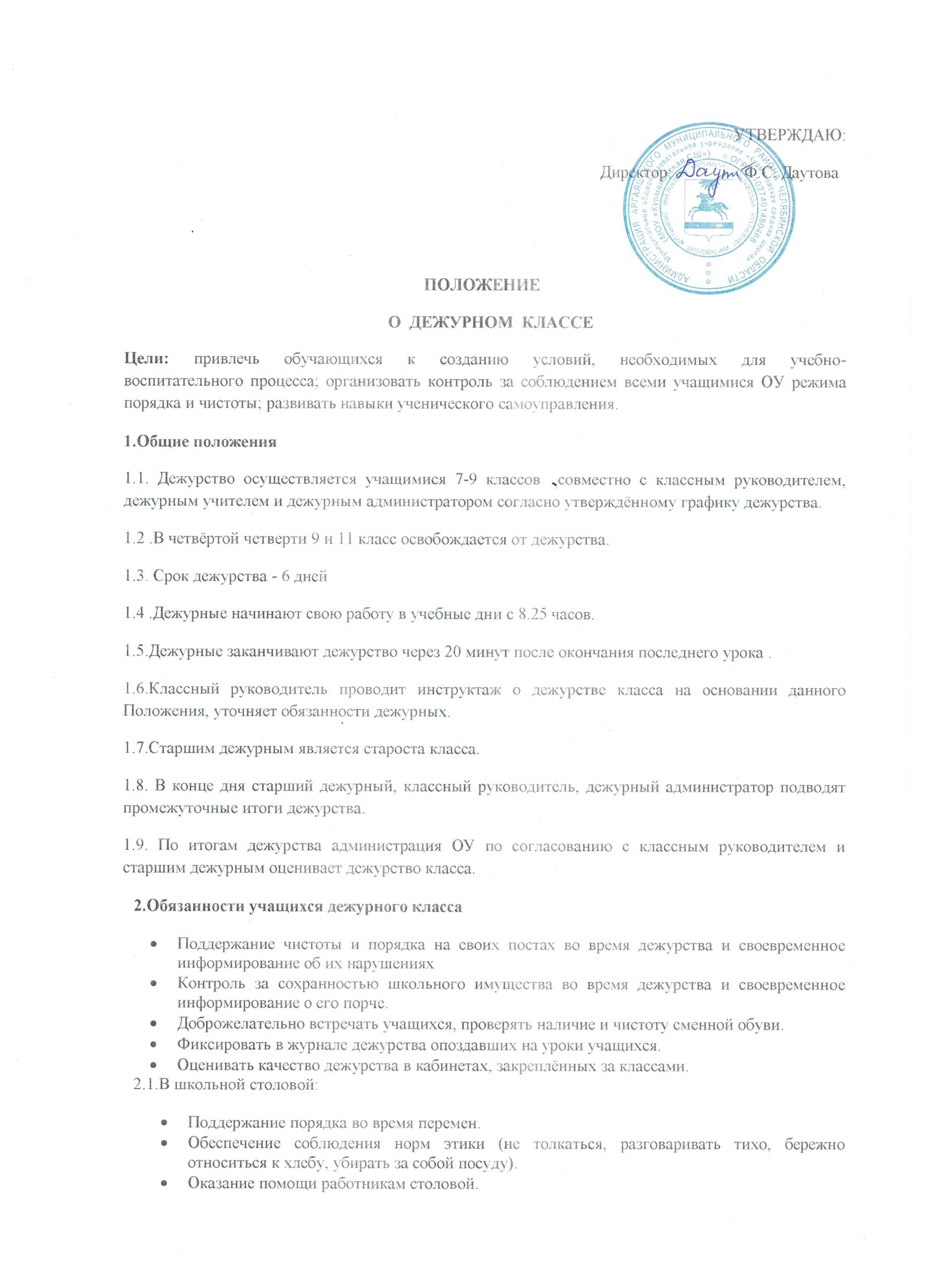 Осуществляет учёт вышедших на дежурство учащихся, замену отсутствующих дежурных.Контролирует работу всех постов, организует уборку мусора в конце дежурства.По окончании дежурства вместе с классным руководителем подводит итоги дежурства, участвует в передаче дежурства другому классу.3.Права учащихся дежурного класса3.1.Дежурный имеет право в тактичной и вежливой форме сделать замечание учащемуся, нарушающему порядок, чистоту в ОУ или сохранность школьного имущества.3.2.Дежурный имеет право требовать выполнение его замечания нарушителем.3.3.Дежурный имеет право обратиться за помощью к дежурному классному руководителю, дежурному учителю или администратору.4.Порядок передачи дежурства4.1.Передача дежурства осуществляется после окончания последнего урока.4.2. При передаче дежурства присутствуют:Старший дежурный класса, сдающего дежурствоСтарший дежурный класса, принимающего дежурствоДежурный учитель, сдающий дежурствоДежурный учитель, принимающий дежурствоПредставитель администрации ОУ4.3.При передаче и оценке дежурства оценивается:Чистота пола и стенСохранность школьного имуществаСоблюдение дежурными своих обязанностейОценка ставится в журнал дежурства по 5ти-балльной системе.5. Журнал дежурстваЖурнал дежурства заполняется старшим дежурным дежурного класса. Контроль за заполнением журнала ведёт дежурный классный руководитель. Сведения, записанные в журнале, обязательны для ознакомления всеми классными руководителями.6.Подведение итогов дежурства6.1.Исходя из оценок, итоги  подводятся каждую четверть. Лучший дежурный класс поощряется сладким призом.6.2. При серьёзном нарушении данного Положения, по решению администрации ОУ дежурство класса может быть продлено сроком на три дня.